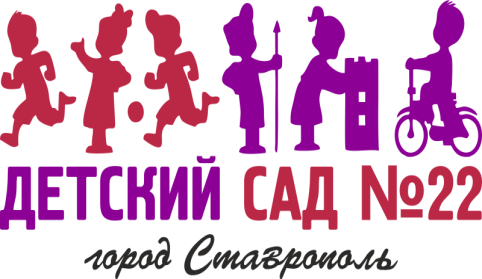 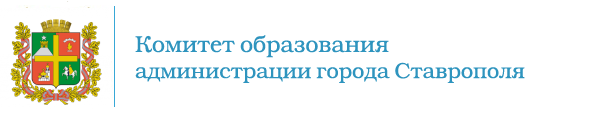 «Вы можете оставить мнение о нашей организации. Чтобы оценить условия осуществления образовательной деятельности наведите камеру Вашего телефона и отсканируйте QR-код. Перейдя по ссылке, Вы сможете: оценить условия осуществления образовательной деятельности:o открытость и доступность информации об организацииo комфортность условий осуществления образовательнойдеятельностиo доброжелательность, вежливость работниковo удовлетворенность условиями осуществления образовательнойдеятельностиo доступность образовательной деятельности для инвалидов  оставить отзыв» 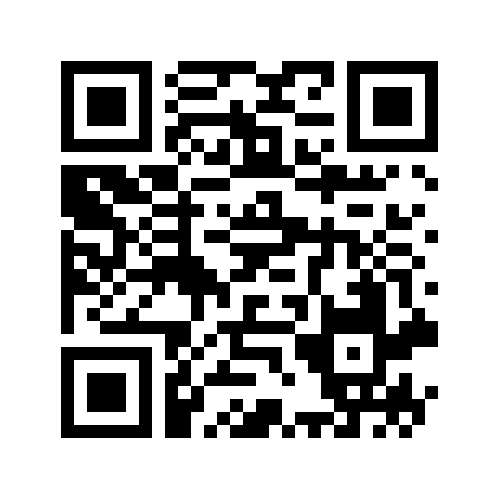 